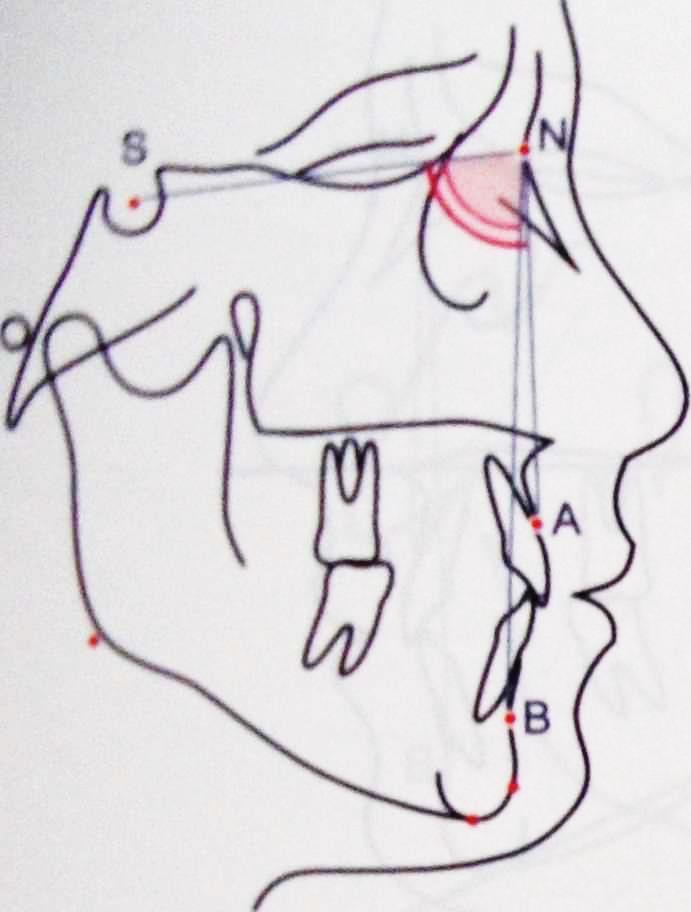 Угол SNA N=82°±2°Угол характеризует положение апикального базиса верхней челюсти по отношению к переднему основанию черепа.- увеличение угла - переднее положение верхней челюсти (прогнатия) или макрогнатия;- уменьшение угла - заднее положение верхней челюсти (ретрогнатия) или микрогнатия .Угол SNВ N=80°±2°Угол характеризует положение апикального базиса нижней челюсти по отношению к переднему основанию черепа.- увеличение угла - переднее положение нижней челюсти (прогнатия) или макрогнатия;- уменьшение угла - заднее положение нижней челюсти  (ретрогнатия) или микрогнатия .Угол АNВ N=2°±2°Разница между углами SNA и SNB, характеризует положение апикальных базисов челюстей по отношению друг к другу- увеличение угла  - заднее положение нижней челюсти относительно верхней (характерно для дистальной окклюзии)- уменьшение угла (отрицательные значения) – переднее положение нижней челюсти относительно верхней (характерно для мезиальной окклюзии)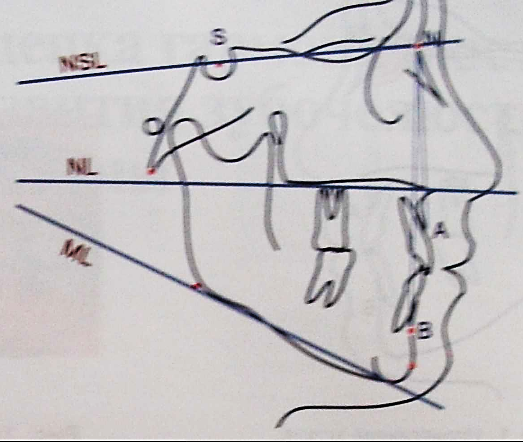 Угол NSL/MP (он же NS/MP, NSL/ML ) N=32°±2°Угол характеризует наклон тела нижней челюсти относительно переднего отдела основания черепа-увеличение угла - ретроинклинация тела нижней челюсти (характерно для вертикального типа роста челюсти)-уменьшение угла - антеинклинация тела нижней челюсти (характерно для горизонтального типа роста челюсти) Угол NSL/Spp (он же NS/SpP, NSL/NL) N=7°±2°Угол характеризует наклон основания верхней челюсти относительно переднего отдела основания черепа-увеличение угла - ретроинклинация основания верхней челюсти (характерно для вертикального типа роста челюсти)-уменьшение угла - антеинклинация основания верхней челюсти (характерно для горизонтального типа роста челюсти) Угол Spp/MР (он же NL/ML) N=25°±2°Угол характеризующий взаиморасположение оснований верхней и нижней челюсти-увеличение угла - характерно для вертикального типа роста челюстей-уменьшение угла - характерно для горизонтального типа роста челюстей 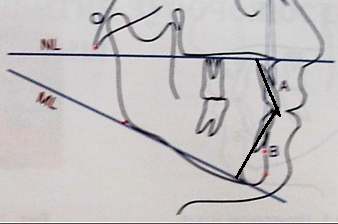 Угол Spp/верхний резец N=115°±5°Угол характеризует положение верхнего центрального резца относительно основания верхней челюсти - увеличение угла – протрузия верхних резцов- уменьшение угла – ретрузия верхних резцовУгол MР /нижний резец  N=95°±5° Угол характеризует положение нижнего центрального резца относительно основания нижней челюсти - увеличение угла – протрузия нижних резцов- уменьшение угла – ретрузия нижних резцовМежрезцовый угол N=125°±5°Угол характеризует наклон резцов верхней и нижней челюсти относительно друг друга- увеличение угла – ретрузия верхних и/или нижних резцов- уменьшение угла – протрузия верхних и/или нижних резцов